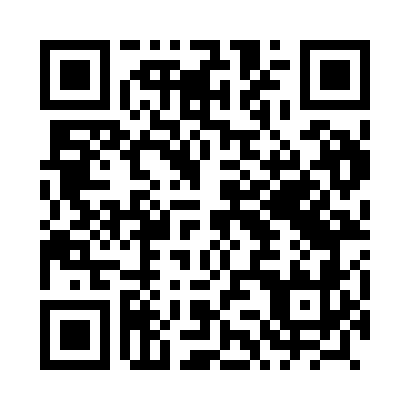 Prayer times for Zaprezyn, PolandWed 1 May 2024 - Fri 31 May 2024High Latitude Method: Angle Based RulePrayer Calculation Method: Muslim World LeagueAsar Calculation Method: HanafiPrayer times provided by https://www.salahtimes.comDateDayFajrSunriseDhuhrAsrMaghribIsha1Wed2:555:2312:485:558:1410:312Thu2:525:2112:485:568:1610:343Fri2:485:1912:485:578:1810:384Sat2:455:1812:485:588:1910:415Sun2:415:1612:485:598:2110:446Mon2:375:1412:486:008:2210:477Tue2:345:1212:486:018:2410:508Wed2:335:1112:486:028:2510:549Thu2:325:0912:486:038:2710:5510Fri2:325:0712:486:048:2910:5611Sat2:315:0612:486:058:3010:5612Sun2:315:0412:486:068:3210:5713Mon2:305:0312:486:078:3310:5814Tue2:295:0112:486:078:3510:5815Wed2:295:0012:486:088:3610:5916Thu2:284:5812:486:098:3810:5917Fri2:284:5712:486:108:3911:0018Sat2:274:5612:486:118:4011:0119Sun2:274:5412:486:128:4211:0120Mon2:264:5312:486:138:4311:0221Tue2:264:5212:486:138:4511:0322Wed2:254:5112:486:148:4611:0323Thu2:254:4912:486:158:4711:0424Fri2:244:4812:486:168:4911:0525Sat2:244:4712:486:168:5011:0526Sun2:244:4612:486:178:5111:0627Mon2:234:4512:486:188:5211:0628Tue2:234:4412:496:198:5411:0729Wed2:234:4312:496:198:5511:0730Thu2:224:4212:496:208:5611:0831Fri2:224:4112:496:218:5711:09